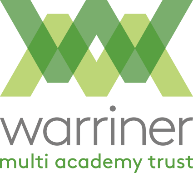 Primary School Assessment Information 2019Key Stage 2					 Number in year 6 cohort: 18Key Stage 1 			                        Number in Y2 Cohort: 11Year One Phonics Screen: 				 Number in Y1 Cohort in 2019: 8Year Two Cumulative Phonics Screen:		Number in Y2 cohort in 2019: 10EYFS: 							 Number in FS Cohort 2019: 16School: Hornton Primary SchoolTest Results / Teacher Assessment% of pupils working at the Expected Standard +(inc at Greater Depth)% of pupils working at the Expected Standard +(inc at Greater Depth)% of pupils working at the Expected Standard +(inc at Greater Depth)% of pupils working at the Expected Standard +(inc at Greater Depth)% of pupils working at Expected Standard (inc at Greater Depth) RWM Combined% of pupils working at Expected Standard (inc at Greater Depth) RWM Combined% of pupils working at Expected Standard (inc at Greater Depth) RWM Combined% of pupils working at Expected Standard (inc at Greater Depth) RWM Combined20182018national20192019national20182018national20192019nationalEnglish Reading78%75%83%73%20182018national20192019nationalEnglish Writing (TA)78%78%78%78%66%64%78%65%Mathematics78%76%78%79%66%64%78%65%SPAG78%78%83%78%Test Results / Teacher Assessment% of pupils working at Greater Depth% of pupils working at Greater Depth% of pupils working at Greater Depth% of pupils working at Greater Depth% of pupils working at Greater Depth in RWM Combined% of pupils working at Greater Depth in RWM Combined% of pupils working at Greater Depth in RWM Combined% of pupils working at Greater Depth in RWM Combined20182018national20192019national20182018national20192019nationalEnglish Reading55%28%44%20182018national20192019nationalEnglish Writing (TA)22%20%17%22%10%33%11%Mathematics33%24%33%22%10%33%11%SPAG44%34%44%Cohort Average Scaled ScoreCohort Average Scaled ScoreCohort Average Scaled ScoreCohort Average Scaled Score20182018national20192019nationalReading108.3105106.6104Mathematics104.7104104.7105SPAG108.5106108.2106Progress scoreProgress scoreProgress scoreProgress score20182019FloorCoastingReading2.33.2-5-2.5Mathematics-0.20.5-7-3.5writing-1.90.3-5-2.5Teacher Assessment% of pupils reaching the Expected Standard and at Greater Depth% of pupils reaching the Expected Standard and at Greater Depth% of pupils reaching the Expected Standard and at Greater Depth% of pupils reaching the Expected Standard and at Greater Depth% of pupils reaching Greater Depth% of pupils reaching Greater Depth% of pupils reaching Greater Depth% of pupils reaching Greater Depth20182018Nat20192019Nat20182018Nat20192019NatEnglish Reading66%75%88%75%13%26%44%25%English Writing73%70%88%69%16%16%44%15%Mathematics66%76%88%76%13%22%44%22%20182018Nat20192019NatRWM combined Exp +62%65%67%65%RWM Combined GDS10%12%44%11%Year20182018Nat20192019Nat% Pass82%82%100%82%Year20182018 Nat20192019Nat% Pass93%92%100%91%Year20182018Nat20192019Nat% GLD100%71.5%82%71.8%